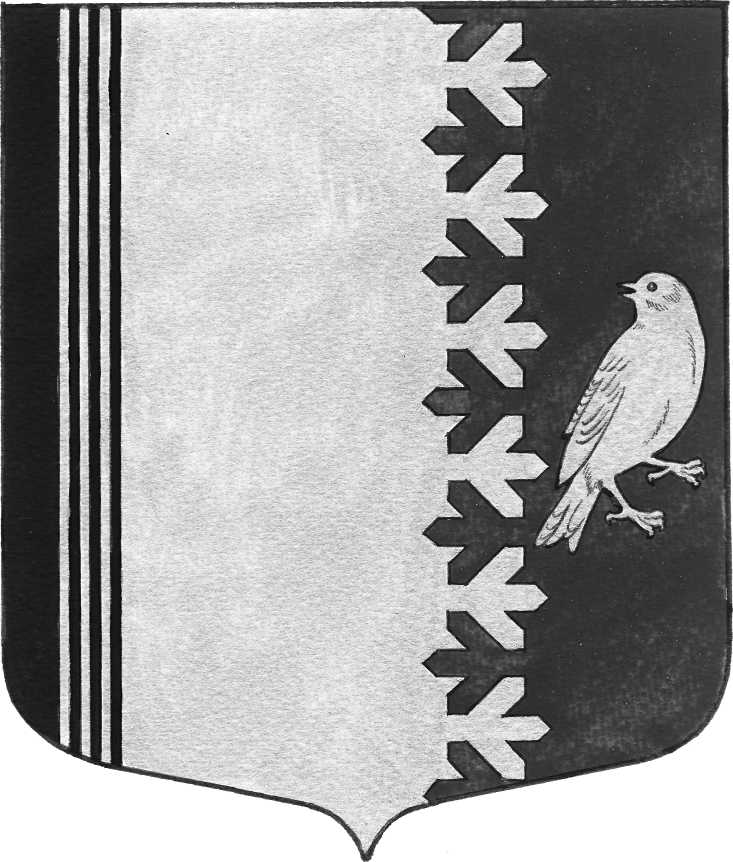 СОВЕТ ДЕПУТАТОВ МУНИЦИПАЛЬНОГО ОБРАЗОВАНИЯШУМСКОЕ СЕЛЬСКОЕ ПОСЕЛЕНИЕМУНИЦИПАЛЬНОГО ОБРАЗОВАНИЯ КИРОВСКИЙ МУНИЦИПАЛЬНЫЙ РАЙОНЛЕНИНГРАДСКОЙ ОБЛАСТИРЕШЕНИЕот   23 мая 2014 года  №  25Об утверждении внесения изменений в Правила землепользования и застройки муниципального образования Шумское сельское поселение муниципального образования Кировского муниципального района Ленинградской области в части уточнения перечня основных, вспомогательных и условно разрешенных видов разрешенного использования для территориальных зон, в части графического изображения карты градостроительного зонирования территории в части границ территориальных зон             В соответствии  с  Федеральными законами «Об общих принципах организации местного самоуправления в Российской Федерации» от 06 октября 2003 года № 131-ФЗ, ст. 39 Градостроительного кодекса РФ, на основании протокола и заключения публичных слушаний от 07 мая 2014 года, совет депутатов муниципального образования  Шумское   сельское  поселение решил:1. Утвердить внесения изменений в Правила землепользования и застройки муниципального образования Шумское сельское поселение муниципального образования Кировского муниципального района Ленинградской области в части уточнения перечня основных, вспомогательных и условно разрешенных видов разрешенного использования для территориальных зон, в части графического изображения карты градостроительного зонирования территории в части границ территориальных зон.           2. Данное решение опубликовать в Вестнике МО Шумское сельское поселение.Зам.глава  муниципального  образования                            Ю.С. Ибрагимов  Разослано: дело, отдел архитектуры и градостроительства, прокуратуру, Вестник МО Шумское сельское поселение 